EASTERN MEDITERRANEAN UNIVERSITY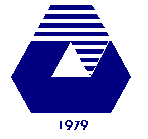 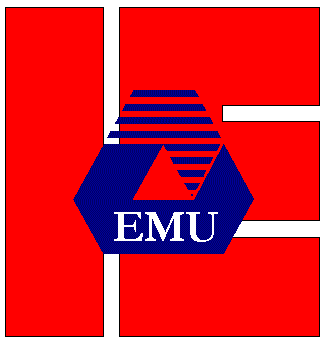 	Department of Industrial Engineering	IENG/MANE212 Modelling and Optimization  HOMEWORK 1     Fall 2018-19A manufacturer produces three models, I, II, and III, of a certain product using raw materials A and B. the following table gives the data for the problem.The labour time per unit of model I is twice that of II and three times that of III. The entire labor force of the factory can produce the equivalent of 1500 units of model I. the market requirements specify the ratios 3:2:5 for the production of three respective models. Formulate the problem as a linear program.A steel manufacturer produces for size of I beams: small, medium, large and extra large. These beams can be produced on any one of three machine types: A, B, and C. The lengths in feet of the I beams that can be produces on the machines per hour are summarized.  Assume that each machine can be used up to 60 hours per week and that the hourly operating costs of these machines are respectively $40.00, $60.00 and $90.00. Further suppose that 11,000, 7,000, 8,000 and 6,000 feet of the different size I beams are required weekly. Formulate the machine scheduling problem as a linear program.A manufacturer of metal sheets produces rolls of standard fixed width w=1.5m and of standard length L=15m. A large order is placed by a customer who needs sheets of width w and varying lengths. In particular, bi sheets with length li and width w for i= 1,2,3,4,5 are ordered as follow. The manufacturer would like to cut the standard rolls in such a way as to satisfy the order and to minimize the waste.A television set manufacturing firm has to decide on the mix of colour and black-and-white TVs to be produced. A market research indicates that, at most, 2000 units and 4000 units of colour and black-and-white TVs can be sold per month. The maximum number of man-hours available is 60,000 per month. A colour TV requires 20 man-hours and a black-and-white TV requires 15 man-hours to manufacture. The unit profits of the colour and black-and-white TVs are $60 and $30, respectively. It is desired to find the number of units of each TV type that the firm must produce in order to maximize its profit. Formulate the problem as a linear program.An oil refinery can buy two types of oils: light crude oil and heavy crude oil. The cost per barrel of these types is respectively $21 and $19. The following quantities of gasoline, kerosene and jet fuel are produced per barrel of each type of oil.Note that 5 percent and 8 percent of the crude are lost respectively during the refining process. The refinery has contracted to deliver 1 million barrels of gasoline, 400,000 barrels of kerosene and 250,000 barrels of jet fuel. Formulate the problem of finding the number of barrels of each of the crude oil that satisfies the demand and minimizes the total cost as a linear program. The security and traffic force must satisfy the staffing requirements as shown below on the eve of Republic Day celebration. Officers work 8-hour shifts starting at each of the 4-hour interval as shown below. How many officers should report for duty at the beginning of each time period in order to minimize the total number of officers needed to satisfy the requirements? (10 points)Toolco has contracted with Automate to supply their automotive discount stores with wrenches and chisels. Automate weekly demand consists of 1500 wrenches and 1200 chisels. Toolco’s present one-shift capacity is not large enough to produce the requested units and must use overtime and possibly subcontracting with other tool shops. The result is an increase in the production cost per unit, as shown in the following table. The market restricts wrenches to chisels to a ratio of at least 2:1.Formulize the problem as a linear program.Sketch the feasible region of the set X={x: Ax<=b} where A and b are given below. In each case state whether the feasible region is empty or not, and whether it is bounded or not.A=      b=A=      b=Consider the following linear programming problem.Reformulate the problem so that it is in standard format.Reformulate the problem so that it is in canonical format.Convert the problem into a maximization problem.Consider the following problemSketch the feasible regionFind the optimal solution.Find the regions in a manner that if the end of the vector c place in this regions each of the extreme points can be an optimal solution.Requirements per unitRequirements per unitRequirements per unitRaw materialIIIIIIAvailabilityA2354000B427600Minimum demand200200150Profit per unit ($)302050                      MACHINE                      MACHINE                      MACHINE                      MACHINEBEAMABCSmall300620800Medium250450700Large200350650Extra large100200300No of orderlibi12150232703480453305790GasolineKeroseneJet FuelLight crude oil0.40.20.35Heavy crude oil0.320.40.2TimeNumber of Officers0:01-4:0054:01-8:0078:01-12:001512:01-16:00716:01-20:001220:01-24:009ToolProduction typeWeekly production range (units)Unit cost ($)Wrenchesregular0-5402.00Wrenchesovertime541-8002.80Wrenchessubcontracting801-∞3.00Chiselregular0-6202.10Chiselovertime621-9003.20Chiselsubcontracting901-∞4.20